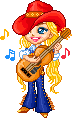 COUNTRY  DANCE  WESTERN                 ACADEMYSection 1   STEP FORWARD, TOUCH, BACK, KICK, COASTER STEP, HOLD 1-2        Pas PD en Av, Toucher Pointe PG à côté PD, 3-4        Pas PG en Ar, Lancer Pointe PD vers l’Av,5-6        Pas PD en Ar (PdC sur l’Av), PG à côté PD, 7-8        Pas PD en Av, Pause, Section 2    STEP LOCK FORWARD, HOLD, STEP PIVOT ½, STEP SIDE ¼, HOLD 1-2         Pas PG en Av, Croiser PD derrière PG,3-4         Pas PG en Av, Pause, 5-6         Pas PD en Av, ½ à G avec PdC sur PG en Av, 7-8         ¼ t à G avec Pas PD à D, Pause, Section 3    BACK ROCK, HEEL, TOGETHER, CROSS SHUFFLE1-2          Pas PG en Ar, Revenir PdC sur PD en Av, 3-4         Toucher Talon PG en diagonale Av G, PG à côté PD, 5-6         Croiser PD devant PG, Pas PG à G, 7-8          Croiser PD devant PG, Pause, Section 4     TURN ½ LEFT, CROSS SHUFFLE, SIDE TOUCHES X2 1-2           ½ t à G en Croisant PG devant PD, Pas PD à D,3-4           Croiser PG devant PD, Pause, 5-6           Pas PD à D, Toucher Pointe PG à côté PD, 7-8           Pas PG à G, Toucher Pointe PD à côté PG,                                               Recommencez au début, amusez vous et souriez !!COUNTRY DANCE WESTERN ACADEMY      74  chemin  du Martinet   73420  DRUMETTAZ-CLARAFONDANGELIQUE  GIRAUD  Tel: 06.15.53.67.55Diplômée  en danse country au Country Dance Instructors Training  (CDIT)countrydancewesternacademy.com